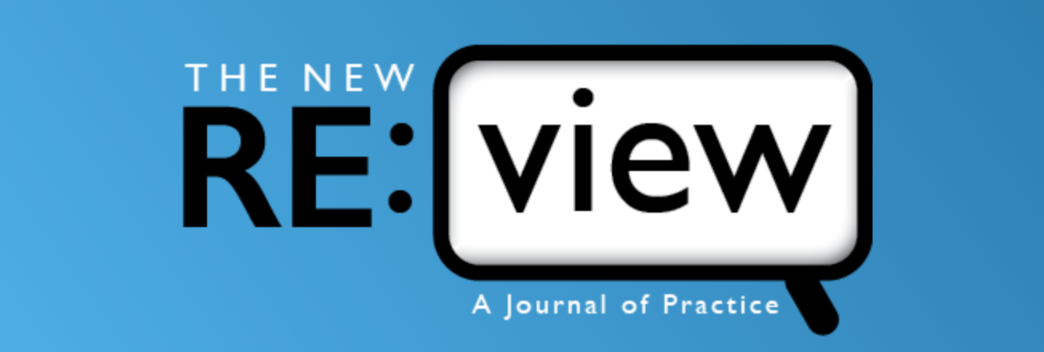 The 2-22-22 Mystery Is Revealed!So, you have solved the mystery of 2-22-22. Now you know that a new journal will be making its debut this summer. The New RE:view (TNR) is intended for professionals, people with visual impairments, their families, and anyone who works with them. It follows in the footsteps of the historic journal RE:view, which was discontinued in 2008. In its new incarnation, the new journal will focus on building a dynamic professional resource as it addresses key questions of our work.How can we facilitate successful learning by children and adults who have visual impairments?What resources and tools have been effective in promoting learning?How do we determine that learning has been successful?How do we transfer that knowledge to others?How can AER members ensure that well-qualified people are available to support learning of people with visual impairments? The New RE:view will offer opportunities for learning and problem solving among professionals. This journal of practice will highlight the work of practicing professionals who can offer their experiences to others who seek solutions for learning challenges. Although The New RE:view is not a research journal, articles considered for publication must demonstrate evidence that supports the author’s work. If you have good ideas for learning but have never put them into writing, this is the time and the place! Reviewers from the field will provide feedback to ensure that your writing is effective. If your work is accepted for publication, an Associate Editor will work with you in making your message clear.Soon, we will issue a Call for Papers so start now thinking of practices and topics you could—and should—share with your colleagues. Perhaps you already have an article or an idea that you would like to submit. TNR will be the place to publish them, and your work might be featured in the very first issue of TNR!To learn more about this new journal of practice and how you can become a published author, visit the AER website at https://aerbvi.org/resources/the-new-review/. 